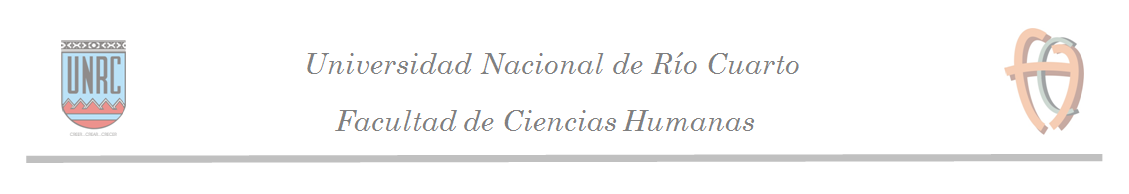 METODOLOGIA DE LA INVESTIGACION EN CIENCIAS SOCIALES (COD. 2600) LICENCIATURA EN CIENCIA POLITICAMETODOLOGIA DE LA INVESTIGACION (COD. 6327)PROESORADO EN CIENCIAS JURIDICAS, POLITICAS, SOCIALESAño lectivo: 2018Curso: 2° AñoDocentes:   Prof.  Responsable: Mgter. Medina Ana – Ayudante de Primera Semi-exclusiva-                    Prof.  Auxiliar Dra. Lerchundi Mariana- Ayudante de Primera Simple HORARIO DE CONSULTA:Prof. Lerchundi Miercoles 14hs a 16hs en el Pabellón G 4Prof. Medina- Lunes de 16hs a 18hs en el Pabellón G 4OBJETIVOS GENERALESAnalizar la complejidad epistemológico-teórico-metodológica de la investigación educativa en la teoría social.Deslindar pautas del enfrentamiento o integración cuanti-cualitativa en la investigación social.Construir instrumentos de investigación específicos para el campo disciplinar.Ejercitar el análisis de diseños de investigaciones de índole cuanti-cualitativa.Abordar la lectura crítica interpretativa de autores contemporáneos de la teoría social.Elaborar un diseño de investigación.SÍNTESIS CONCEPTUAL DE LA ASIGNATURA (ABSTRACT)La asignatura se enfoca a la presentación y elaboración de investigaciones socio-antropológicas que proponen alternativas epistemológicamente situadas en otros paradigmas: el positivista, naturalista interpretativo, el paradigma para el cambio, entre otros. Asimismo se busca ensayar instrumentos metodológicos ya probados en investigación educativa y descubrir en temas de Trabajos Finales vertientes cuanti - cualitativas.Se privilegia la lectura de clásicos de la investigación en estos campos y la relectura de autores locales que han sentado precedentes, además de un enfoque hacia la praxis investigativa.PROGRAMAUnidad Nº 1: MIRADAS ACERCA DE LA CONSTRUCCIÓN DEL CONOCIMIENTO: PARADIGMASObjetivos Específicos:· Caracterizar los principales paradigmas de investigación.. Identificar criterios epistemológicos, teóricos y metodológicos en investigación.Contenidos:1.1. Los Grandes paradigmas sociológico-antropológicos: esquema anticipatorio.1.2. El giro epistemológico: Thomas Kühn.1.3. Exploración y reconocimiento de criterios epistemológicos en investigaciones en Ciencias Sociales.Bibliografía:COOK, T.D. y REICHARDT, CH.S., (2005) Métodos cualitativos y cuantitativos de investigación evaluativa, Morata. Madrid. Cap. 1. Hacia una superación del enfrentamiento entre los métodos cualitativos y los cuantitativos.NAJMANOVICH, D.  (1993) Las metáforas que enseñan a ver el mundo. Del reloj a la red. (digital)PÉREZ RANSANZ, A. (1999) Kuhn y el cambio científico. Fondo de Cultura Económica, México.(digital)ROMERO, E. (2015) Notas introductorias a la reflexión epistemológica contemporánea. (Digital)  Bibliografía complementaria:MARÍ, E. (1990), Elementos de Epistemología comparada. Puntosur editores. Bs.As. Cap. VI. Hacia una epistemología comparada.LLAMAZARES, A. ¿Nuevos paradigmas? U.B.A. (digital)Unidad N° 2: MÉTODOS CUANTITATIVOS DE INVESTIGACIÓNObjetivos específicos: - Analizar los tipos y rasgos distintivos de diseños de investigación cuantitativa.Contenidos:2.1. Paradigma positivo.2.2. Tipos de diseño de investigación. Dispositivos de investigación de datos cuantitativos.2.3. Nociones de universo, población y muestra. Tipos de muestreo. 2.4. Las encuestas, su diseño y utilización. Cuestionario 2.5. Base de datos secundarios. Análisis y procedimientos.2.6. Ordenamiento y procesamiento de la información. Pautas para el análisis de datos cuantitativos. Bibliografía:GRASSO, L., Encuestas. (2006) Elementos para su diseño y análisis. Encuentro Grupo Editor. Córdoba.Cap 1, 2 y 5.SAUTU, R. et al.,  (2006) Manual de Metodología. Construcción del marco teórico, formulación de los objetivos y elección de la metodología. Bs As. CLACSO, Cap. 1. La construcción del marco teórico en la investigación social.SITEAL Base de datos para análisis de datos secundarios http://www.siteal.iipe-oei.org/Unidad Nº 3: MÉTODOS CUALITATIVOS EN LA INVESTIGACIÓN Objetivos Específicos:- Revisar las estrategias para el diseño de investigación y la producción de datos en la investigación cualitativa.Contenidos:3.1. Paradigma naturalista. Características  específicas de la investigación y el investigador cualitativos.3.2. Tipos de diseño en investigación cualitativa.3.3. Recolección de datos y producción de datos. Triangulación.¿Análisis de datos o interpretación? ¿Interpretación de las representaciones?3.4. Las tradiciones de investigación cualitativa: etnografía – historia oral y método biográfico – teoría fundamentada – estudio de caso3. 5.La redacción etnográfica. Descripción densa o narración analítica.3.6. Análisis y formulación de prácticas metodológicas.3.7 La observación participante y no participante. Las fuentes orales. Historia Oral, Historias de Vida - La entrevista etnográfica. Riqueza y complejidad de la entrevista en profundidad. Entrevista semi-estructurada en investigación cualitativa.- Los grupos de discusión. Formación y construcción de los grupos. Bibliografía:ACHILLI, E.L., (2005) Investigar en Antropología Social. Los desafíos de transmitir un oficio. Laborde Editor. Rosario. Cap. 3. El proceso de investigación (Iniciando el proceso de construcción de una problemática a investigar).ALONSO, L.E. (1998), La mirada cualitativa en Sociología. Una aproximación interpretativa. Editorial Fundamentos. Madrid. Cap. 3. El grupo de discusión en su práctica: memoria social, intertextualidad y acción comunicativa.CISTERNA CABRERA, F., (2005) Categorización y triangulación como procesos de validación del conocimiento en investigación cualitativa.Theoria. año/vol. 14, número 001. Universidad del Bío-Bío. Chillán. Chile. (digital)GUBER, R., (2001) La Etnografía. Método, campo y reflexividad. Grupo Editorial Norma. Bs. As. Cap 2. El trabajo de campo: un marco reflexivo para la interpretación de las técnicas.Cap. 3. La observación participante. Cap. 4. La entrevista etnográfica o el arte de la “no directividad”. (digital)MENDIZABAL, N., (2007) Los componentes del diseño flexible en la investigación cualitativa. En: VASILACHIS, I. (2007) Estrategias de investigación cualitativa, Gedisa. Bs.As.VASILACHIS, I. (2007) Estrategias de investigación cualitativa, Gedisa. Bs.As. Cap 1. La investigación cualitativa. TAYLOR Y BOGDAN, (1987) Introducción a los métodos cualitativos de investigación. La búsqueda de significados. Paidós. Barcelona. Cap. 4. La entrevista en profundidad. (digital)Bibliografía complementaria. BOLIVAR BOTIA, A., (2002) ¿De nobisipsissilemus? Epistemología de la investigación biográfico-narrativa en educación. Revista Electrónica de Investigación Educativa, mayo, vol. 4, número 1, Universidad Autónoma de Baja California. Ensenada. México. (digital)DE GARAY, G., (1999) La entrevista de historia oral ¿monólogo o conversación? Revista Electrónica de Investigación Educativa, noviembre, vol. 1, número 1, Universidad Autónoma de Baja California. Ensenada. México. (digital)ERIKSON, E., (1989) Métodos cualitativos de investigación sobre la enseñanza. En: WITTROCK, M., La investigación de la enseñanza II. Métodos cualitativos y de observación. Paidós. Bs.As.FERRAROTTI, F., (2011) Las historias de vida como método. Acta Sociológica, núm. 56, septiembre – diciembre. (digital)GUBER, R., (2001) La Etnografía. Método, campo y reflexividad. Grupo Editorial Norma. Bs. As. Cap. 1. Una breve historia del trabajo de campo etnográfico. Cap. 5. El investigador en el campo. (digital) GUBER, R. (2008) El salvaje metropolitano. Reconstrucción del conocimiento social en el trabajo de campo. Paidós. Bs. As. Cap. 8. La observación participante: nueva identidad para una vieja técnica. STAKE, R. (2013) Estudio de casos cualitativos. En: Denzin N. y Lincoln Y. (comps) Estrategias de investigación cualitativa. Gedisa: Bs. As.Unidad Nº 4: LA INVESTIGACIÓN ACCIÓN Objetivos Específicos:Analizar rasgos y atributos específicos de la investigación acción y su relevancia para las investigaciones de su propio campo.Identificar supuestos y principios metodológicos de la investigación-acción. Contenidos:4.1.Paradigma del cambio4.2. Investigación- acción: características y supuestos.4.2. Procesos  y momentos en la investigación-acción.4.3. Análisis y formulación de prácticas metodológicas.Bibliografía:KEMMIS y McTAGGART(2013) La investigación-acción participativa. La acción comunicativa y la esfera pública, Cap 23. En: Denzin N. y Lincoln Y. (comps) Estrategias de investigación cualitativa. Gedisa: Bs. As.PRUZZO DI PEGO, V. (2010) Investigación-acción: aportes epistemológicos. S/D Material de estudio.Bibliografía complementaria:ELLIOTT, J., (2005) La investigación-acción en educación. Morata. Madrid. Cap. 1. ¿En qué consiste la investigación-acción en la escuela?CRONOGRAMA DE CLASES Y EVALUACIONES:METODOLOGÍAMétodo de lectura previa.Plenario de conclusiones.Exposición didáctica.Producción individual y/o grupal aplicada a la investigación.CRITERIOS DE EVALUACIÓNLos criterios evaluables serán:Nivel de apropiación de contenidos.Elaboración en producciones escritas.El examen final para los estudiantes regulares tendrá la modalidad de evaluación individual y versará sobre todas  las unidades del programa desarrollado con integración de categorías conceptuales incumbentes a la asignatura más la entrega de un proyecto de investigación.  En el caso del estudiante promocional será la presentación y defensa de un proyecto de investigación REQUISITOS DE APROBACIÓNAsistencia a clases presenciales según porcentajes establecidos en el régimen académico.Aprobación de instancias evaluativas según la condición de estudiante regular (calificación de 5 puntos o más con posibilidad de recuperar un T.P. y la E. Parcial) y promocional (calificación promedio de 7 puntos sin posibilidad de recuperatorio).BIBLIOGRAFÍA de CONSULTA:ARNAU, Jaume (coord.) Métodos y técnicas avanzadas de análisis de datos en ciencias del comportamiento. Publicaciones de la Universitat de Barcelona. Barcelona. 1996.ALONSO, L.E. La Mirada Cualitativa en Sociología. Ed. Fundamentos. España. 1998.AUGE, M. El Viajero Subterráneo. Un Etnólogo en el Metro. Gedisa Ed. Barcelona. España. 1997.BOURDIEU, P, CHAMBOREDÓN, J.C. Y otros. El Oficio de Sociólogo. Siglo XXI editores. Bs. As.Argentina. 1975.BOURDIEU, P. Cosas Dichas. Ed. Gedisa S.A. Barcelona. España. 1996.BOURDIEU, P. La Miseria del Mundo. Fondo de Cultura Económica de Argentina. 1998BOURDIEU, P. Pensamiento y Acción. Libros del Zorzal. Bs. As. Argentina. 2002.BLANCO, Cecilia. Encuesta y estadística. Métodos de investigación cuantitativa en Ciencias Sociales y Comunicación. Editorial brujas. Argentina. 2011.BRIZUELA, B., PEARSON STEWART, J. y otros. Acts o Inquiry in Qualitative Research. HarvardEducational REVIEW. Cambridge. Massachusetts. 2000.BUENDÍA EISMAN, L., COLAS BRAVO, Pilar y FUENSANTA HERNÁNDEZ, Pina. Métodos de investigación en Psicopedagogía. Mc Graw Hill. España. 1998.CAMPBELL, Donaldt. "Grados de Libertad y el estudio de casos". en Métodos Cualitativos yCuantitativos en Investigación Evaluativa. Ediciones Morata. Madrid. 1986.COOK, T. Essays on Educational Research: Methodology, Testing, and application. HarvardEducationalReview. Cambridge. Massachusetts. 1983.COOK, T.D. y REICHARDT, Ch. S. Métodos Cualitativos y Cuantitativos en Investigación Evaluativa.Ediciones Morata. Madrid. 1986.COHEN, L y LAURENCE, M. Métodos de Investigación educativa. . editorial La Muralla. S.A. 1990DEMO, Pedro. Investigación Participante. Mito y realidad. Kapelusz - BCP. Argentina. 1985.DUSCHATZKY, S. Y otros. Tutelados y Asistidos. Programas Sociales, políticas públicas ysubjetividad. Piados. Bs As. Argentina. 2000.ERICKSON, Frederick. "Algunos Enfoques para el Estudio Etnográfico de las ComunidadesEscolares" enAnthoropology and Education Quaterly, Vol III.Nº 2.ESCOLANO, A.; SANCHEZ de ZAVALA y otros. Epistemología y Educación. Ediciones Sígueme.Salamanca. 1978.FOLGUERA, Pilar. Cómo se Hace Historia Oral. Eudema S. A. Madrid. 1994.GALINDO CÁCERES, J. Técnicas de Investigación en Sociedad, Cultura y Comunicación. AddisonWesley Longman. México.1998.GARCÍA GUADILLA, Carmen. Producción y transferencia de Paradigmas teóricos en InvestigaciónSocio-educativa. Fondo Editorial Tropykos. Caracas. 1987.GEERTZ, Clifford. Conocimiento Local. Gedisa.GEERTZ, Clifford. La interpretación de las culturas. Gedisa.GELLNER, E. Antropología y Política. Revoluciones en el Bosque Sagrado. Gedisa Ed. Barcelona.España. 1997.GIDDENS, A. TURNER, J y otros. La Teoría Social hoy. Alianza Universidad. España. 1987. (1990).GOETZ J.C. y LE COMPTE; M.D. Etnografía y Diseño cualitativo en Investigación Educativa. Ed.Morata. Mdrid. 1988GOFFMAN, Erving. Internados. Ensayo sobre la situación Social de los Enfermos Mentales.Amorrortu Editores. Argentina. 1961. (1998).GOFFMAN, Erving. La Presentación de la Persona en la vida cotidiana. Amorrortu Editores. Bs. As.1993. (1º Edición en inglés en 1959).GOFFMAN, Erving. Los Momentos y sus Hombres. Ed. Paidós Ibérica. Barcelona. España. 1988(1991).GUTIÉRREZ, A. Pierre Bourdieu. Las Prácticas Sociales. Ed. Universitaria Universidad Nacional deMisiones. Posadas. 1995.HAMILTON, D. Contraste de Supuestos entre el Análisis de Muestras y el estudio de Casos en laInvestigación. (En Gimeno Sacristán, J. y Pérez Gómez, A. La Enseñanza: su teoría y su práctica.Ediciones Akal. Madrid. 1989.HAMMERSLEY, M y ATKINSON, P. "Redacción Etnográfica" en Etnography, PrinciplesonPractice.TavistockPubl. London. New York, 1983.(Traducción de Joaquín Hernández).HAMMERSLEY, M. y ATKINSON, P. "El Proceso de Análisis" en Etnography, PrinciplesonPractice.Tavistock Publ. London. New York. 1983. (Traducción de Joaquín Hernández).HENNINGSEN, Yürgen. Teoría y Método en la Ciencia de la Educación. Editorial Herder. Barcelona.1984.MARÍ, Enrique E. Elementos de Epistemología Comparada. Ediciones Puntosur. Argentina. 1990.ORTEGA, F. Atajos. Saberes Escolares y Estrategias de Evasión. Narvaja Editor. Córdoba.Argentina. 2000.RITZER, George. Teoría sociológica Contemporánea. Ediciones Mc Graw - Hill. Interamericana deEspaña, S.A. Madrid. España. 1993.ROCKWELL, Elsie y ESPELETA, Justa. "La Escuela, Relato de un Proceso de ConstrucciónInconcluso". Revista Colombiana de Educación. Nº 12, 2º sem. 1983. Bogotá. Centro deInvestigaciones Pedagógica. Universidad Pedagógica.SCHNITMAN, D. F, MORIN, E. y otros. Nuevos Paradigmas. Cultura y Subjetividad. Paidos. Bs. As.1994.SITTON, T. MEHAFFY, G. y DAVIS, o. l. Historia Oral. Una guía para los Profesores (y otraspersonas). Fondo de Cultura Económica. S. A. México. 1989.WACQUANT, L. Las Cárceles de la Miseria. Ed. Manantial S. A.. España. 2000.WALTER, R. La Realización de Estudios de Casos en Educación: Ética, teoría y Procedimientos. (Enel libro de Dockrell y Hamilton. "Nuevas Reflexiones sobre la Investigación Educativa").WITTROCH, Merlin C. La Investigación de la Enseñanza, II. Métodos Cualitativos y de Observación.Ediciones Paidos. México. 1993.WOODS, P y HAMMERSLEY, M. Género, Cultura y Etnia en la Escuela. Informes Monográficos.Piados. Barcelona. España. 1995.YUNI, J. y URBANO, C. Mapas y Herramientas para conocer la Escuela: Investigación Etnográfica e Investigación-acción. Ed. Brujas. Córdoba. República Argentina. 2000.YUNI, J. y URBANO, C. Técnicas para investigar: análisis de datos y redacción científica. 1, 2 y 3. Ed. Brujas. Córdoba. República Argentina. 2006.WOLF, Mauro. Sociologías de la Vida Cotidiana. De. Cátedra. Madrid. España. 1994.FECHAACTIVIDADESLunes 26 de MarzoPresentación de Programa y objetivos de la Catedra – Bibliografía- Metodología de TrabajoInvestigación Científica y El giro epistemológico: Thomas KühnMiércoles 28 de MarzoPractico Lunes 02 de abril FERIADOMiércoles 04 de abrilTrabajo Practico de Paradigma Lunes 09 de abrilLos Grandes paradigmas sociológico-antropológicos Miércoles 11 de abrilTrabajo PracticoLunes 16 de abrilExploración y reconocimiento de criterios epistemológicos en investigaciones en Cs. Soc.Miércoles 18 de abrilTRABAJO PRACTICO EVALUABLELunes 23 de abrilParadigma positivo. Tipos de diseño de investigación.Miércoles 25 de abrilTrabajo PracticoLunes 30 de abrilDispositivos de investigación de datos cuantitativos. Nociones de universo, población y muestra. Tipos de muestreoMiércoles 02 de MayoDevolución de Trabajo Evaluativo/ Trabajo PracticoLunes 07 de MayoLas encuestas, su diseño y utilización. CuestionarioMiércoles 09 de MayoTRABAJO PRACTICO EVALUABLELunes 14 de mayoBase de datos secundarios. Análisis y procedimientos.Miércoles 16 de MayoTrabajo PracticoLunes 21 de MayoOrdenamiento y procesamiento de la información. Pautas para el análisis de datos cuantitativosMiércoles 23 de MayoTRABAJO PRACTICO EVALUABLELunes 28 de Mayo REPASO GENERAL UNIDAD 1 Y 2Miércoles 30 de MayoPRIMER PARCIAL UNIDAD 1 Y 2Lunes 04 de Junio Paradigma naturalista. Características  específicas de la investigación y el investigador cualitativos.Miércoles 06 de Junio Trabajo PracticoLunes 11 de JunioTipos de diseño en investigación cualitativa. Recolección de datos y producción de datosMiércoles 13 de Junio Trabajo PracticoLunes 18 de Junio Triangulación.¿Análisis de datos o interpretación? ¿Interpretación de las representaciones?Miércoles 20 de Junio Trabajo PracticoLunes 13 de agostoLa observación participante y no participante. Las fuentes orales. Historia Oral, Historias de VidaMiércoles 16 de agostoTrabajo PracticoLunes 20 de agostoFERIADOMiércoles 23 de agostoRECUPERATORIO DEL PRIMER PARCIALLunes 27 de agostoLa redacción etnográfica. Descripción densa o narración analíticaMiércoles 29 de agostoAnálisis y formulación de prácticas metodológicasLunes 03 de septiembreLa entrevista etnográfica. Miércoles 05 de septiembreTRABAJO PRACTICO EVALUABLELunes 10 de septiembreRiqueza y complejidad de la entrevista en profundidad.Miércoles 12 de septiembreTrabajo PracticoLunes 17 de septiembreEntrevista semi-estructurada en investigación cualitativa.-Miércoles 19 de septiembreTRABAJO PRACTICO EVALUABLE Lunes 24 de septiembreLos grupos de discusión. Formación y construcción de los grupos.Miércoles 26 de septiembreExposion grupal de los proyectos de investigaciónLunes 01 de octubreRepaso GeneralMiércoles 03 de octubreSEGUNDO PARCIALLunes 08 de octubreInvestigación- acción: características y supuestos.Miércoles 10 de octubreTrabajo PracticoLunes 15 de OctubreFeriado.Miércoles 17 de octubreRecuperatorio del Segundo ParcialLunes 22 de octubreProcesos  y momentos en la investigación-acción Análisis y formulación de prácticas metodológicasMiércoles 24 de octubreEntrega de avances del ProyectoLunes 29 de octubreIntegración de los paradigmasMiércoles 31 de octubre Recuperatorio del Segundo ParcialLunes 05 de NoviembreDevolución de los proyectos – Taller grupalMiércoles 07 de noviembrePuesta en comúnLunes 12 de noviembreFirma de regularidades